 BCS Spirit Hoodies/Sweatshirts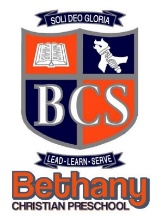 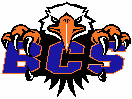 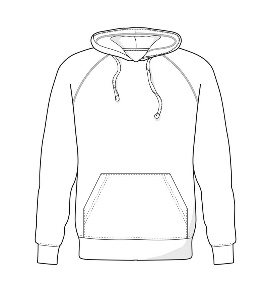                                  Item 12 – NORMAL HOODIE             NAVY 12A          ORANGE 12B  (NOTE: XXL + add $2) - PRESCHOOL & YOUTH ONLY IN NAVY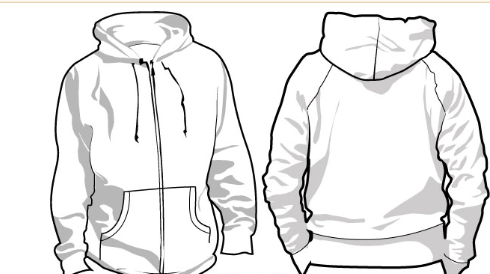 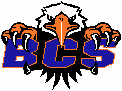                                Item 13 – ZIPPERED HOODIE              NAVY 13A          ORANGE 13B (NOTE: XXL + add $2) – PRESCHOOL & YOUTH ONLY IN NAVY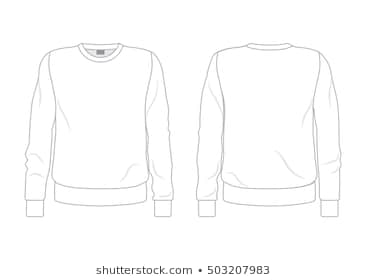                              Item 14 – REGULAR SWEATSHIRT         NAVY 14A          ORANGE 14B (NOTE: XXL + add $2)                                                                Total  $_________       Date:________  Student’s Name:__________________________________ Teacher:____________________Grade:_______QTYItem #Preschool $22:  2T, 3T, 4TYouth $22:  XS, YS, S, M, L, XLAdult $24:  S, M, L, XL-4XLTotalQTYItem #Preschool $27:  2T, 3T, 4TYouth $27:  XS, YS, S, M, L, XLAdult $29:  S, M, L, XL-5XTotalQTYItem #Youth $17: XS, YS, S, M, L, XLAdult $19: S, M, L, XL-4XLTotal